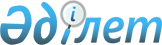 Об утверждении правил оказания социальной помощи, установления ее размеров и определения перечня отдельных категорий нуждающихся гражданРешение Сырдарьинского районного маслихата Кызылординской области от 4 сентября 2023 года № 54. Зарегистрировано Департаментом юстиции Кызылординской области 11 сентября 2023 года № 8447-11.
      В соответствии с пунктом 2-3 статьи 6 Закона Республики Казахстан "О местном государственном управлении и самоуправлении в Республике Казахстан" и постановлением Правительства Республики Казахстан от 30 июня 2023 года № 523 "Об утверждении Типовых правил оказания социальной помощи, установления ее размеров и определения перечня отдельных категорий нуждающихся граждан" Сырдарьинский районный маслихат РЕШИЛ:
      1. Утвердить прилагаемые правила оказания социальной помощи, установления ее размеров и определения перечня отдельных категорий нуждающихся граждан Сырдарьинского района.
      2. Признать утратившими силу некоторые решения Сырдарьинского районного маслихата по перечню согласно приложению к настоящему решению.
      3. Настоящее решение вводится в действие по истечении десяти календарных дней после дня его первого официального опубликования. Правила оказания социальной помощи, установления ее размеров и определения перечня отдельных категорий нуждающихся граждан Сырдарьинского района Глава 1. Общие положения
      1. Настоящие Правила оказания социальной помощи, установления ее размеров и определения перечня отдельных категорий нуждающихся граждан Сырдарьинского района (далее – Правила) разработаны в соответствии с постановлением Правительства Республики Казахстан от 30 июня 2023 года № 523 "Об утверждении Типовых правил оказания социальной помощи, установления ее размеров и определения перечня отдельных категорий нуждающихся граждан" (далее – Типовые правила) и определяют порядок оказания социальной помощи, установления размеров и определения перечня отдельных категорий нуждающихся граждан.
      2. Основные термины и понятия, которые используются в настоящих Правилах:
      1) Государственная корпорация "Правительство для граждан" (далее – уполномоченная организация) – юридическое лицо, созданное по решению Правительства Республики Казахстан для оказания государственных услуг в соответствии с законодательством Республики Казахстан, организации работы по приему заявлений и выдаче их результатов услугополучателю по принципу "одного окна", обеспечения оказания государственных услуг в электронной форме;
      2) специальная комиссия – комиссия, создаваемая решением акима Сырдарьинского района, по рассмотрению заявления лица (семьи), претендующего на оказание социальной помощи отдельным категориям нуждающихся граждан;
      3) социальная помощь – помощь, предоставляемая местным исполнительным органом (далее – МИО) в денежной или натуральной форме отдельным категориям нуждающихся граждан (далее – получатели социальной помощи), а также к праздничным дням и памятным датам;
      4) уполномоченный орган по оказанию социальной помощи – коммунальное государственное учреждение "Сырдарьинский районный отдел занятости и социальных программ";
      5) прожиточный минимум – минимальный денежный доход на одного человека, равный по величине стоимости минимальной потребительской корзины;
      6) среднедушевой доход – доля совокупного дохода семьи, приходящаяся на каждого члена семьи в месяц;
      7) праздничные дни – дни национальных и государственных праздников Республики Казахстан;
      7-1) праздничные даты (далее – памятные даты) – профессиональные и иные праздники Республики Казахстан;
      8) участковая комиссия – специальная комиссия, создаваемая решениями акима поселка, сельского округа для проведения обследования материального положения лиц (семей), обратившихся за адресной социальной помощью;
      9) предельный размер – утвержденный максимальный размер социальной помощи.
      Сноска. Пункт 2 с изменениями, внесенными решением Сырдарьинского районного маслихата Кызылординской области от 03.05.2024 № 96 (вводится в действие по истечении десяти календарных дней после дня его первого официального опубликования).


      3. Меры социальной поддержки, предусмотренные пунктом 4 статьи 71, пунктом 3 статьи 170, пунктом 3 статьи 229 Социального Кодекса Республики Казахстан, подпунктом 2) пункта 1 статьи 10, подпунктом 2) пункта 1 статьи 11, подпунктом 2) пункта 1 статьи 12, подпунктом 2) статьи 13, статьей 17 Закона Республики Казахстан "О ветеранах", оказываются в порядке, определенном настоящими Правилами. 
      4. Социальная помощь предоставляется единовременно и (или) периодически (ежемесячно). Глава 2. Порядок определения перечня категорий получателей социальной помощи и установления размеров социальной помощи
      5. Социальная помощь к памятным датам и праздничным дням оказывается единовременно в виде денежных выплат следующим категориям граждан:
      1) День вывода ограниченного контингента советских войск из Демократической Республики Афганистан - 15 февраля:
      ко дню 35-летие вывода ограниченного контингента советских войск из Демократической Республики Афганистан ветеранам войны в Афганистане в размере - 10 (десяти) месячных расчетных показателей.
      2) День Победы - 9 мая:
      участникам Великой Отечественной войны, а именно военнослужащим, проходившим службу в воинских частях, штабах и учреждениях, входивших в состав действующей армии и флота в период Великой Отечественной войны, а также во время других боевых операций по защите бывшего Союза Советских Социалистических Республик (далее – Союза ССР), партизанам и подпольщикам Великой Отечественной войны в размере – 680 (шестьсот восемьдесят) месячных расчетных показателей;
      лицам с инвалидностью вследствие ранения, контузии, увечья или заболевания, полученных в период Великой Отечественной войны, а именно военнослужащие действующей армии и флота, партизаны и подпольщики Великой Отечественной войны, а также рабочие и служащие, которым инвалидность установлена вследствие ранения, контузии, увечья или заболевания, полученных в период Великой Отечественной войны на фронте, в районе военных действий, на прифронтовых участках железных дорог, сооружениях оборонительных рубежей, военно-морских баз и аэродромов в размере – 680 (шестьсот восемьдесят) месячных расчетных показателей;
      лицам, награжденным орденами и медалями бывшего Союза ССР за самоотверженный труд и безупречную воинскую службу в тылу в годы Великой Отечественной войны в размере – 60 (шестьдесят) месячных расчетных показателей;
      лицам, проработавшим (прослужившим) не менее шести месяцев с 22 июня 1941 года по 9 мая 1945 года и не награжденным орденами и медалями бывшего Союза ССР за самоотверженный труд и безупречную воинскую службу в тылу в годы Великой Отечественной войны в размере – 40 (сорок) месячных расчетных показателей;
      супруге (супругу) умершего лица с инвалидностью вследствие ранения, контузии, увечья или заболевания, полученных в период Великой Отечественной войны, или лица, приравненного по льготам к лицам с инвалидностью вследствие ранения, контузии, увечья или заболевания, полученных в период Великой Отечественной войны, а также супруге (супругу) умершего участника Великой Отечественной войны, партизана, подпольщика, гражданина, награжденного медалью "За оборону Ленинграда" или знаком "Жителю блокадного Ленинграда", признававшихся лицами с инвалидностью в результате общего заболевания, трудового увечья и других причин (за исключением противоправных), которые не вступали в повторный брак в размере – 40 (сорок) месячных расчетных показателей;
      ветеранам боевых действий на территории других государств – в размере 40 (сорок) месячных расчетных показателей;
      военнослужащие, которым инвалидность установлена вследствие ранения, контузии, увечья, полученных при защите бывшего Союза ССР, исполнении иных обязанностей воинской службы в другие периоды, или вследствие заболевания, связанного с пребыванием на фронте, а также при прохождении воинской службы в Афганистане или других государствах, в которых велись боевые действия в размере – 40 (сорок) месячных расчетных показателей;
      семьям военнослужащих, погибших (пропавших без вести) или умерших вследствие ранения, контузии, увечья, заболевания, полученных в период боевых действий в Афганистане или других государствах, в которых велись боевые действия - в размере 10 (десяти) месячных расчетных показателей;
      лицам, принимавшие участие в ликвидации последствий катастрофы на Чернобыльской атомной электростанции в 1986 – 1987 годах, других радиационных катастроф и аварий на объектах гражданского или военного назначения, а также участвовавшие непосредственно в ядерных испытаниях – в размере 40 (сорок) месячных расчетных показателей;
      лицам, которым инвалидность установлена вследствие катастрофы на Чернобыльской атомной электростанции и других радиационных катастроф и аварий на объектах гражданского или военного назначения, ядерных испытаний, и их дети, инвалидность которых генетически связана с радиационным облучением одного из родителей – в размере 40 (сорок) месячных расчетных показателей;
      семьям лиц, погибших при ликвидации последствий катастрофы на Чернобыльской атомной электростанции и других радиационных катастроф и аварий на объектах гражданского или военного назначения – в размере 10 (десяти) месячных расчетных показателей;
      семьям умерших вследствие лучевой болезни или умерших лиц с инвалидностью, а также граждан, смерть которых в установленном порядке связана с воздействием катастрофы на Чернобыльской атомной электростанции и других радиационных катастроф и аварий на объектах гражданского или военного назначения и ядерных испытаний - в размере 10 (десяти) месячных расчетных показателей.
      3) День Республики - 25 октября:
      лицам с инвалидностью и детям с инвалидностью - в размере 3 (трех) месячных расчетных показателей.
      4) День Независимости – 16 декабря:
      лицам, подвергшимся репрессиям за участие в событиях 17-18 декабря 1986 года в Казахстане, за исключением лиц, осужденных за совершение умышленных убийств и посягательство на жизнь работника милиции, народного дружинника в этих событиях, в отношении которых сохраняется действующий порядок пересмотра уголовных дел – в размере 40 (сорок) месячных расчетных показателей;
      пострадавшими от политических репрессий признаются дети жертв политических репрессий, находившиеся вместе с родителями или заменявшими их лицами в местах лишения свободы, в ссылке, высылке или на спецпоселении, а также дети жертв политических репрессий, не достигшие восемнадцатилетнего возраста на момент репрессии и в результате ее применения оставшиеся без попечения родителей или одного из них – в размере 5 (пять) месячных расчетных показателей.
      Сноска. Пункт 5 – в редакции решения Сырдарьинского районного маслихата Кызылординской области от 03.05.2024 № 96 (вводится в действие по истечении десяти календарных дней после дня его первого официального опубликования).


      6. Социальная помощь отдельным категориям нуждающихся граждан предоставляется единовременно и (или) периодически (ежемесячно).
      Отдельные категории нуждающихся граждан обращаются за социальной помощью не позднее трех месяцев с момента наступления нуждаемости:
      1) при причинении ущерба гражданину (семье) либо его имуществу вследствие стихийного бедствия или пожара социальная помощь оказывается без учета среднедушевого дохода:
      на каждого умершего члена семьи единовременно - в размере 40 (сорок) месячных расчетных показателей; 
      в случае причинения вреда гражданину (семье) имуществу (при наличии подтверждающего документа) в размере 150 (сто пятьдесят) месячных расчетных показателей.
      2) Лицам (семьям) признанные ограниченными жизнедеятельности вследствие социально значимых заболеваний и заболеваний, представляющих опасность для окружающих:
      социальную помощь лицам, больным туберкулезом, находящимся на амбулаторном лечении без учета среднедушевого дохода ежемесячно в размере 10 (десяти) месячных расчетных показателей;
      лицам, состоящим на диспансерном учете с заболеванием злокачественного новообразования, в том числе острым лимфобластным и острым миелоидным лейкозом ежемесячно без учета среднедушевого дохода – в размере 7,6 месячных расчетных показателей;
      родителям или иным законным представителям детей, инфицированных вирусом иммунодефицита человека состоящим на диспансерном учете без учета среднедушевого дохода ежемесячно в 2 (двух) кратном размере величины прожиточного минимума, установленного Законом Республики Казахстан о республиканском бюджете на соответствующий финансовый год.
      3) Студентам высших учебных заведений Республики Казахстан, обучающимся по очной форме, на оплату высшего образования с присуждением степени "бакалавр", для социально-уязвимых слоев населения, а именно: 
      детям с инвалидностью, детям-сиротам, детям, получающих государственное социальное пособие по случаю потери кормильца, детям, оставшихся без попечения родителей, воспитанникам детских домов, детской деревни, детям оба родителя которых являются пенсионерами по возрасту, оба или один из родителей является лицом с инвалидностью, детям из многодетных семей, имеющих четырех и более совместно проживающих несовершеннолетних детей, в том числе детям, обучающимся по очной форме обучения в организациях среднего, технического и профессионального, после среднего образования, высших учебных заведениях, после достижения ими совершеннолетия до времени окончания ими учебных заведений (но не более чем до достижения двадцатитрехлетнего возраста), имеющим среднедушевой доход семьи за предыдущий квартал обращения не превышающий трехкратного размера прожиточного минимума, установленного Законом Республики Казахстан о республиканском бюджете на соответствующий финансовый год;
      детям из малообеспеченных семей назначаются в случае, если среднедушевой доход семьи не превышает величину прожиточного минимума, установленного Законом Республики Казахстан о республиканском бюджете на соответствующий финансовый год;
      социальная помощь студентам, выплачивается в начале учебного года, который состоит из единовременных платежей в размере стоимости образовательных услуг, предоставляемых учебными заведениями и частично покрывающих затраты на питание и проживание в размере 72 (семьдесят два) месячных расчетных показателей.
      4) Лицам, сопровождающим лиц с инвалидностью первой группы на санаторно-курортное лечение, без учета среднедушевого дохода предоставляется в размере 60 (шестьдесят) месячных расчетных показателей, на основании заявления с приложением документов, указанных в пункте 12 Типовых правил.
      5) Социальная помощь лицам, освобожденных из мест лишения свободы предоставляется единовременно в размере 15 (пятнадцать) месячных расчетных показателей.
      Сноска. Пункт 6 с изменениями, внесенными решением Сырдарьинского районного маслихата Кызылординской области от 03.05.2024 № 96 (вводится в действие по истечении десяти календарных дней после дня его первого официального опубликования).


      7. Порядок оказания социальной помощи определяется согласно Типовым правилам.
      8. Социальная помощь к памятным датам и праздничным дням оказывается без истребования заявлений от получателей.
      Категории получателей социальной помощи определяются МИО, после чего формируются их списки путем направления запроса в уполномоченную организацию либо иные организации.
      Сноска. Пункт 8 – в редакции решения Сырдарьинского районного маслихата Кызылординской области от 03.05.2024 № 96 (вводится в действие по истечении десяти календарных дней после дня его первого официального опубликования).


      9. Финансирование расходов на предоставление социальной помощи осуществляется в пределах средств, предусмотренных бюджетом Сырдарьинского района на текущий финансовый год. 
      10. Социальная помощь предоставляется в денежной форме путем перечисления на счета получателей социальной помощи через банки второго уровня или организации, имеющие лицензии на соответствующие виды банковских операций.
      11. Излишне выплаченные суммы социальной помощи подлежат возврату в добровольном порядке, неправомерно полученные суммы подлежат возврату в добровольном или в судебном порядке.
      12. Мониторинг и учет предоставления социальной помощи проводит уполномоченный орган по оказанию социальной помощи с использованием базы данных автоматизированной информационной системы "Е-Собес". Перечень утративших силу некоторых решений Сырдарьинского районного маслихата
      1. Решение Сырдарьинского районного маслихата от 16 сентября 2020 года № 430 "Об утверждении правил оказания социальной помощи, установления размеров и определения перечня отдельных категорий нуждающихся граждан" (зарегистрировано в Реестре государственной регистрации нормативных правовых актов за № 7648);
      2. Решение Сырдарьинского районного маслихата от 28 апреля 2021 года № 41 "О внесении изменения в решение Сырдарьинского районного маслихата от 16 сентября 2020 года № 430 "Об утверждении правил оказания социальной помощи, установления размеров и определения перечня отдельных категорий нуждающихся граждан"" (зарегистрировано в Реестре государственной регистрации нормативных правовых актов за № 8351);
      3. Решение Сырдарьинского районного маслихата от 17 ноября 2021 года № 95 "О внесении изменения в решение Сырдарьинского районного маслихата от 16 сентября 2020 года № 430 "Об утверждении правил оказания социальной помощи, установления размеров и определения перечня отдельных категорий нуждающихся граждан"" (зарегистрировано в Реестре государственной регистрации нормативных правовых актов за № 25524);
      4. Решение Сырдарьинского районного маслихата от 26 апреля 2022 года № 137 "О внесении изменения в решение Сырдарьинского районного маслихата от 16 сентября 2020 года № 430 "Об утверждении правил оказания социальной помощи, установления размеров и определения перечня отдельных категорий нуждающихся граждан"" (зарегистрировано в Реестре государственной регистрации нормативных правовых актов за № 27830);
      5. Решение Сырдарьинского районного маслихата от 11 августа 2022 года № 157 "О внесении изменения в решение Сырдарьинского районного маслихата от 16 сентября 2020 года № 430 "Об утверждении правил оказания социальной помощи, установления размеров и определения перечня отдельных категорий нуждающихся граждан"" (зарегистрировано в Реестре государственной регистрации нормативных правовых актов за № 29100);
      6. Решение Сырдарьинского районного маслихата от 20 октября 2022 года № 167 "О внесении изменения в решение Сырдарьинского районного маслихата от 16 сентября 2020 года № 430 "Об утверждении правил оказания социальной помощи, установления размеров о определения перечня отдельных категорий нуждающихся граждан"" (зарегистрировано в Реестре государственной регистрации нормативных правовых актов за № 30303);
      7. Решение Сырдарьинского районного маслихата от 28 апреля 2023 года № 21 "О внесении изменения в решение Сырдарьинского районного маслихата от 16 сентября 2020 года № 430 "Об утверждении правил оказания социальной помощи, установления размеров и определения перечня отдельных категорий нуждающихся граждан"" (зарегистрировано в Реестре государственной регистрации нормативных правовых актов за № 8395-11).
					© 2012. РГП на ПХВ «Институт законодательства и правовой информации Республики Казахстан» Министерства юстиции Республики Казахстан
				
      Председатель Сырдарьинского районного маслихата 

Е. Әжікенов

      "СОГЛАСОВАНО"Коммунальное государственноеучреждение "Управление координациизанятости и социальных программКызылординской области"
Утверждены решением
Сырдарьинского районного маслихата
от 4 сентября 2023 года № 54Приложение к решению
Сырдарьинского районного маслихата
от 4 сентября 2023 года № 54